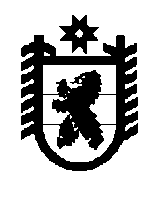 Республика КарелияKarjalan TasavaltaСОВЕТ ОЛОНЕЦКОГО НАЦИОНАЛЬНОГО МУНИЦИПАЛЬНОГО РАЙОНАAunuksen piirineuvosto –Piirin paikallisen itsehallinnonEdustava elinРЕШЕНИЕот 28 ноября 2018 года                № 63Об утверждении схемы размещения рекламных конструкций на территории Олонецкого национального муниципального района в новой редакцииВ соответствии с п. 5.8 ст. 19 Федерального закона от 13.03.2006 № 38-ФЗ              «О рекламе», решением Министерства имущественных и земельных отношений                          от 14.11.2018 № 10072/13.1-29/МИЗО-и, Совет Олонецкого национального муниципального района решил:Утвердить схему размещения рекламных конструкций на территории Олонецкого национального муниципального района в новой редакции.Обнародовать настоящее решение в порядке, установленном для официального обнародования муниципальных правовых актов, и размещению на официальном сайте http://www.olon-rayon.ru .Глава Олонецкого национального муниципального района                                                                    И.И. Аутио